Order of Worship 
Introit Hymn: “Come Thou Long Expected Jesus...” [# 133 VIP, v 1 &4]	- District ChoraleCall to Worship:		–  	L:	How shall we prepare our hearts for the coming of the Son of God.ALL:	By hearing again the words of the prophets, who foretold the saving work of God. L:	For God did not send His Son into the world to condemn the world but that the world through Him might be saved.ALL:	Glory to God in the highest!Hymn “Let Earth and Heaven Combine…” [ # 77 VIP]Prayer of Adoration ALL: 	Holy One, there is no God like you.
In praise and thanksgiving, we come before you
ready to learn of your power, ready for restoration and hope in our lives. Now we seek the inner joy that only your presence can bring to our lives. Open our hearts and our spirits to your love. For we ask this in Jesus' Name. AMEN.Song of Penitence: “Search Me O God”Search me, O God, and know my heart today
Try me, O Savior, know my thoughts, I pray
See if there be some wicked way in me
Cleanse me from every sin, and set me freePrayer of Confession:				-  Let us in silence confess our sins to God and pray for his forgiveness.   (Silence)ALL:	Almighty God, our heavenly Father, we have sinned against you and against each other, in thought and word and deed, in the evil we have done and in the good we have not done, through ignorance, through weakness, through our own deliberate fault.  We are truly sorry and repent of all our sins.  For the sake of your Son, Jesus Christ, who died for us, forgive us all that is past; and grant that we may serve you in newness of life to the glory of your Name.  Amen.L:	Christ Jesus came into the world to save sinners.  Hear then the good news.  If we confess our sins he is faithful and just to forgive us our sins and to cleanse us from all unrighteousness.ALL:	Thanks be to God.Prayer of Thanksgiving L:	Eternal God, we give you our humble and hearty thanks for all the gifts which you have so richly bestowed on our lives.  We thank you for the opportunities for bringing messages of hope, peace and love to your people.  We thank you for most of all for your salvation which was completed in Jesus Christ.  Accept our glad thanksgiving as we pray in the name of Jesus Christ our Lord.	Amen.Youth Focus:				Ministry of the Word The CollectALL:	God for whom we watch and wait, you sent John the Baptist to prepare the way of your Son: give us courage to speak the truth, to hunger for justice, and to suffer for the cause of right, with Jesus Christ our Lord who reigns with you and the Holy Spirit, One God now and forever more. AMEN. Old Testament:    Isaiah 35: 1—10 	- Bro. Paul ThorbourneResponsive Reading: Psalm 146:5—10 [VIP 654]		Led by: Sis. Marcia CohenL:	5 Blessed are those whose help is the God of Jacob,
    whose hope is in the Lord their God.R:	6 He is the Maker of heaven and earth,
    the sea, and everything in them—
    he remains faithful forever.L:	7 He upholds the cause of the oppressed
    and gives food to the hungry.
The Lord sets prisoners free,R:	8     the Lord gives sight to the blind,
the Lord lifts up those who are bowed down,
    the Lord loves the righteous.L:	9 The Lord watches over the foreigner
    and sustains the fatherless and the widow,
    but he frustrates the ways of the wicked.R:	10 The Lord reigns forever, your God, O Zion, for all generations.  Praise the Lord.The GloriaL:	Glory be to the Father and to the Son and to the Holy SpiritR:	As it was in the beginning, is now, and ever shall be world without end. Amen.Epistle:  James 5:7—10 		- Bro. Keith NelsonGospel:  St. Matthew 11: 2—11 	-  Sis. Shirley RichardsHymn “O Come, O Come, Emmanuel…” [# 138 VIP]Sermon: 	– Rev’d Stephen Mullings (Superintendent        Minister, Spanish Town and Port Antonio Circuits)Hymn “Saviour Like a Shepherd Lead Us…” [# 338 VIP]Prayers of IntercessionL:	We pray for the Church: that she may be a sign of God’s light and goodness in our world, and a beacon of hope for the most vulnerable everywhere. We pray especially for members who have fallen in faith, continue to reach out to them that they may return to you in spirit and truth. Lord, in your mercy… P:	Hear our Prayers L:	We pray for the world we live in: that God may open our eyes to recognize the goodness of all creation and help us to do what we can to restore and care for the wonderful gift that we have been given. May we hear its cry of the damage done and be moved to protect it for future generations to enjoy. Lord, in your mercy… P:	Hear our Prayers L:	We pray for Nation, may we develop the attitudes to fight against injustice, corruption and violence against all people.  We ask you to help our leaders to work together with us, to make Jamaica the place where people will want to live, work and raise families. Lord, in your mercy…P:	Hear our Prayers L:	We pray for our Children and the Youth of our nation. Give us guidance and help us as parents and guardians to protect our children and create safe spaces for them to grow and enjoy life.  May You grant us the courage and love to reach out to our neighbours, giving them hope for the future and protection through our prayers and action. Lord, in your mercy… P:	Hear our Prayer L:	We pray for all those who hunger, in our own community and communities around the world. May You grant them the hope, strength and support to overcome the challenges of poverty. May you equip us to do what we can in our communities. Lord, in your mercy… P:	Hear our Prayer L:	We pray for ourselves: that our prayer life may be improved, and our reading of the scriptures become more consistent. Through these actions, may God deepen our love for our sisters and brothers as ourselves, and enable us to demonstrate this by words of encouragement and actions that bring hope.  Lord, in your mercy… P:	Hear our Prayer The Lord’s Prayer AnnouncementsOffertoryBlessing of Tithes & OfferingClosing Hymn “Battle Hymn of the Republic…” [# 136 VIP]Benediction		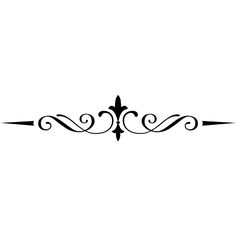 Methodist Church in the Caribbean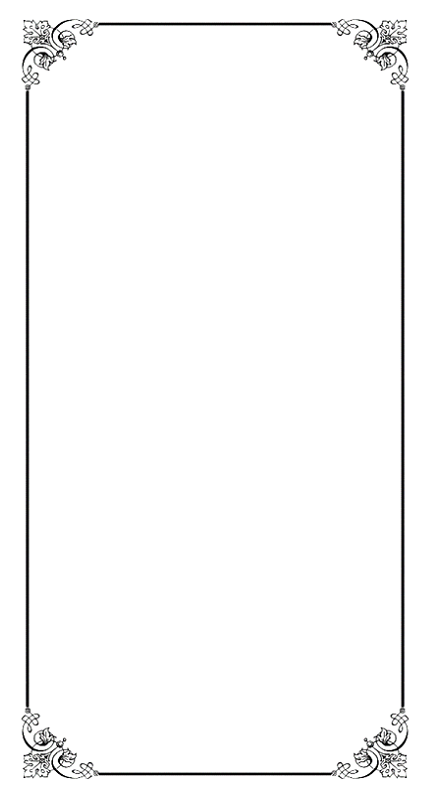 and the Americas (MCCA)Jamaica DistrictDISTRICT THEME:“Spreading Scriptural Holiness to Reform the Nation…Beginning with Me”Sub Theme “Building a Resilient People: Church, Community and Nation”METHODIST VOICES IN WORD AND SONG
TELEVISION MINISTRY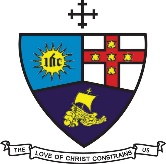 DIVINE WORSHIP 3rd Lord’s Day in Advent Sunday, December 11, 2022Participating Clergy:Organist:	Rev’d Stanley GriffinChoristers:	District Bishop:  Rev’d Christine Gooden- BengucheDistrict Secretary:  Rev’d Dr. Wayneford McFarlaneA warm welcome to all worshippers!Preacher:Rev’d Stephen Mullings(Superintendent  Minister – Coke Circuit)Liturgist:Sis. Marcia Cohen(Member, Western St. Andrew Circuit)Sis. Fay Bowen-NelsonSis. Marcia CohenSis. Barbara HyltonSis. Barbara HyltonSis. Colleen NembhardSis. Shirley RichardsBro. Keith NelsonBro. Paul Thorbourne